Formulaire d’inscription au 1er Symposium International sur les tortues marines en Polynésie française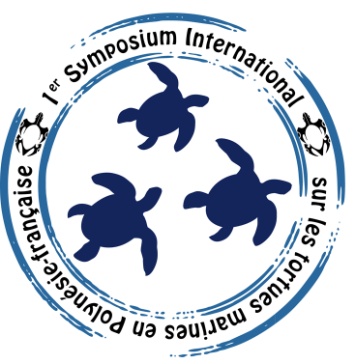 Nom :……………………………………………………………………………Prénom :………………………………………………………………………Société/Association/ Structure/ Personne physique représentée :……………………………………………………………………………………Fonction :……………………………………………………………………Mail : …………………………………………………………………………Numéro de téléphone : ………………………………………………Adresse postale :……………………………………………………………………………………………………………………………………………………Présence le 26 octobre :Présence le 27 octobre : 